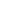 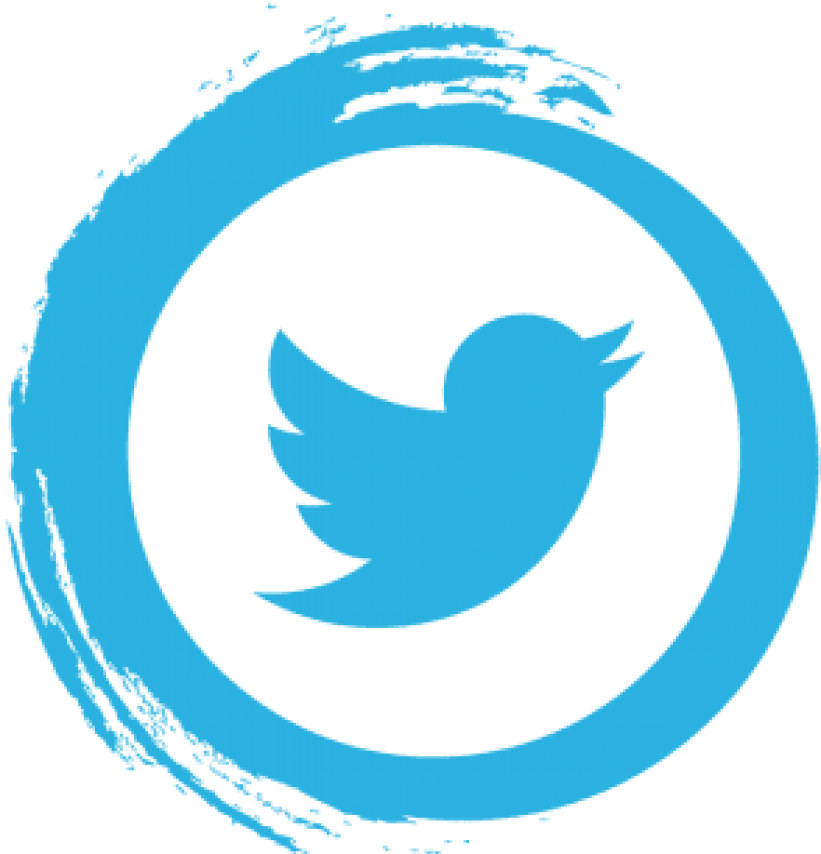 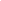 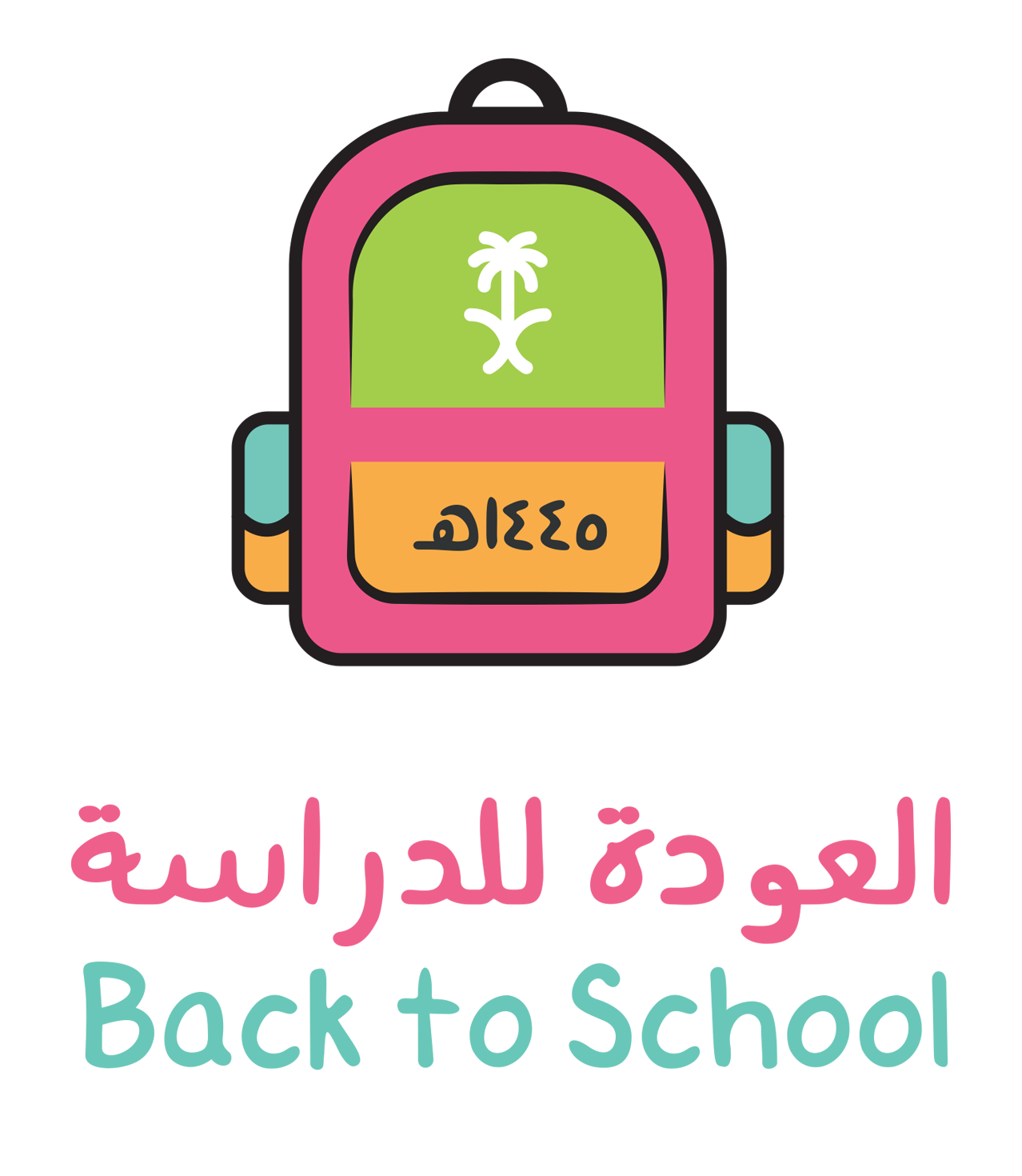 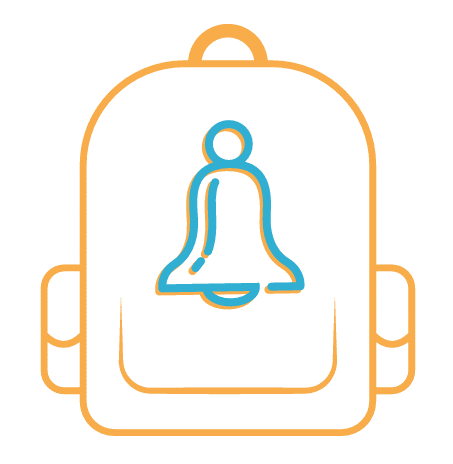 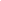 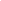 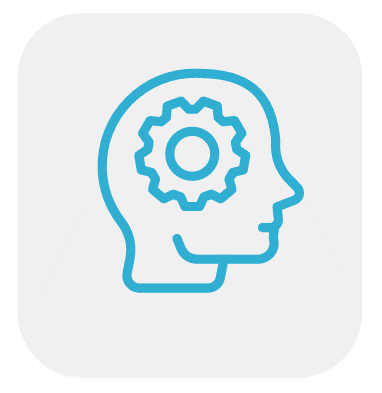 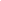 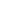 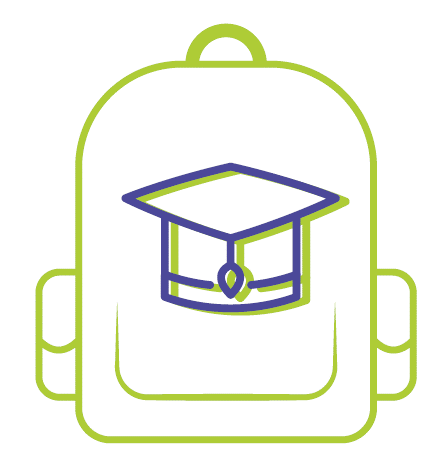 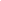 إجازة نهاية الفصل الأولإجازة نهاية الفصل الأول2/512/5إجازة منتصف الفصل الثانيإجازة منتصف الفصل الثانيإجازة منتصف الفصل الثاني22/62/72/7إجازة نهاية الفصل الثانيإجازة نهاية الفصل الثانيإجازة نهاية الفصل الثاني12/812/822/8إجازة نهاية العام 4/12/1445هـالفصل الدراسي الأولالفصل الدراسي الأول4/22/5الفصل الدراسي الثانيالفصل الدراسي الثاني12/512/8الفصل الدراسي الثالثالفصل الدراسي الثالث22/84/12الأسبوع الأول الأسبوع الأول الأسبوع الأول الأسبوع الأول الأسبوع الثانيالأسبوع الثانيالأسبوع الثانيالأسبوع الثانيالأسبوع الثالثالأسبوع الثالثالأسبوع الثالثالأسبوع الثالثالأسبوع الرابعالأسبوع الرابعالأسبوع الرابعالأسبوع الرابعالأحد42الأحد112الأحد182الأحد252الإثنين52الإثنين122الإثنين192الإثنين262الثلاثاء62الثلاثاء132الثلاثاء202الثلاثاء272الأربعاء72الأربعاء142الأربعاء212الأربعاء282الخميس82الخميس152الخميس222الخميس292الأسبوع الخامسالأسبوع الخامسالأسبوع الخامسالأسبوع الخامسالأسبوع السادسالأسبوع السادسالأسبوع السادسالأسبوع السادسالأسبوع السابعالأسبوع السابعالأسبوع السابعالأسبوع السابعالأسبوع الثامنالأسبوع الثامنالأسبوع الثامنالأسبوع الثامنالأحد23الأحد93إجازة اليوم الوطنيالأحد163الأحد233الإثنين33الإثنين103الإثنين173الإثنين243الثلاثاء43الثلاثاء113الثلاثاء183الثلاثاء253الأربعاء53الأربعاء123الأربعاء193الأربعاء263الخميس63الخميس133الخميس203الخميس273الأسبوع التاسعالأسبوع التاسعالأسبوع التاسعالأسبوع التاسعالأسبوع العاشرالأسبوع العاشرالأسبوع العاشرالأسبوع العاشرالأسبوع الحادي عشرالأسبوع الحادي عشرالأسبوع الحادي عشرالأسبوع الحادي عشرالأسبوع الثاني عشرالأسبوع الثاني عشرالأسبوع الثاني عشرالأسبوع الثاني عشرالأحد303الأحد74الأحد144الأحد214الإثنين14الإثنين84الإثنين154الإثنين224الثلاثاء24الثلاثاء94الثلاثاء164الثلاثاء234الأربعاء34الأربعاء104الأربعاء174الأربعاء244الخميس44الخميس114الخميس184إجازة مطولةالخميس254الأسبوع الثالث عشرالأسبوع الثالث عشرالأسبوع الثالث عشرالأسبوع الثالث عشر................................................................................................................................................................................................................................................................................................................................................................................................................................................................................................................................................................................................................................................................................................................................................................................................................................................................................................................................................................................................................................................................................................................................................................................................................................................................................................................................................................................................................................................................................................................................................................................................................................................................................................................................................................................................................................................................................................................................................................................................................................................................................................................................................................................................................................................................................................................................................................................................................................................................................................................................................................................................................................................................................................................................................................................................................................................................................................................................................................................................................................................................................................................................................................................................................................................................................................................................................................................................................................................................................................................................................................................................................................................................................................................................................................................................................................................................................................................................................................................................................................................................................................................................................................................................................................................................................................................................................................................................................................................................................................................................................................................................................................................................................................................................................................................................................................................................................................................................................................................................................................................................................................................................................................................................................................................................................................................................................................................................................................................................................................................................................................................................................................................................................................................................................................................................................................................................................................................................................................................................................................................................................................................................................................................................................................................................................................................................................................................................................................................................................................................................................................................................................................................................................................................................................................................................................................................الأحد284................................................................................................................................................................................................................................................................................................................................................................................................................................................................................................................................................................................................................................................................................................................................................................................................................................................................................................................................................................................................................................................................................................................................................................................................................................................................................................................................................................................................................................................................................................................................................................................................................................................................................................................................................................................................................................................................................................................................................................................................................................................................................................................................................................................................................................................................................................................................................................................................................................................................................................................................................................................................................................................................................................................................................................................................................................................................................................................................................................................................................................................................................................................................................................................................................................................................................................................................................................................................................................................................................................................................................................................................................................................................................................................................................................................................................................................................................................................................................................................................................................................................................................................................................................................................................................................................................................................................................................................................................................................................................................................................................................................................................................................................................................................................................................................................................................................................................................................................................................................................................................................................................................................................................................................................................................................................................................................................................................................................................................................................................................................................................................................................................................................................................................................................................................................................................................................................................................................................................................................................................................................................................................................................................................................................................................................................................................................................................................................................................................................................................................................................................................................................................................................................................................................................................................................................................................................الإثنين294................................................................................................................................................................................................................................................................................................................................................................................................................................................................................................................................................................................................................................................................................................................................................................................................................................................................................................................................................................................................................................................................................................................................................................................................................................................................................................................................................................................................................................................................................................................................................................................................................................................................................................................................................................................................................................................................................................................................................................................................................................................................................................................................................................................................................................................................................................................................................................................................................................................................................................................................................................................................................................................................................................................................................................................................................................................................................................................................................................................................................................................................................................................................................................................................................................................................................................................................................................................................................................................................................................................................................................................................................................................................................................................................................................................................................................................................................................................................................................................................................................................................................................................................................................................................................................................................................................................................................................................................................................................................................................................................................................................................................................................................................................................................................................................................................................................................................................................................................................................................................................................................................................................................................................................................................................................................................................................................................................................................................................................................................................................................................................................................................................................................................................................................................................................................................................................................................................................................................................................................................................................................................................................................................................................................................................................................................................................................................................................................................................................................................................................................................................................................................................................................................................................................................................................................................................................الثلاثاء304................................................................................................................................................................................................................................................................................................................................................................................................................................................................................................................................................................................................................................................................................................................................................................................................................................................................................................................................................................................................................................................................................................................................................................................................................................................................................................................................................................................................................................................................................................................................................................................................................................................................................................................................................................................................................................................................................................................................................................................................................................................................................................................................................................................................................................................................................................................................................................................................................................................................................................................................................................................................................................................................................................................................................................................................................................................................................................................................................................................................................................................................................................................................................................................................................................................................................................................................................................................................................................................................................................................................................................................................................................................................................................................................................................................................................................................................................................................................................................................................................................................................................................................................................................................................................................................................................................................................................................................................................................................................................................................................................................................................................................................................................................................................................................................................................................................................................................................................................................................................................................................................................................................................................................................................................................................................................................................................................................................................................................................................................................................................................................................................................................................................................................................................................................................................................................................................................................................................................................................................................................................................................................................................................................................................................................................................................................................................................................................................................................................................................................................................................................................................................................................................................................................................................................................................................................................الأربعاء15................................................................................................................................................................................................................................................................................................................................................................................................................................................................................................................................................................................................................................................................................................................................................................................................................................................................................................................................................................................................................................................................................................................................................................................................................................................................................................................................................................................................................................................................................................................................................................................................................................................................................................................................................................................................................................................................................................................................................................................................................................................................................................................................................................................................................................................................................................................................................................................................................................................................................................................................................................................................................................................................................................................................................................................................................................................................................................................................................................................................................................................................................................................................................................................................................................................................................................................................................................................................................................................................................................................................................................................................................................................................................................................................................................................................................................................................................................................................................................................................................................................................................................................................................................................................................................................................................................................................................................................................................................................................................................................................................................................................................................................................................................................................................................................................................................................................................................................................................................................................................................................................................................................................................................................................................................................................................................................................................................................................................................................................................................................................................................................................................................................................................................................................................................................................................................................................................................................................................................................................................................................................................................................................................................................................................................................................................................................................................................................................................................................................................................................................................................................................................................................................................................................................................................................................................................................الخميس25................................................................................................................................................................................................................................................................................................................................................................................................................................................................................................................................................................................................................................................................................................................................................................................................................................................................................................................................................................................................................................................................................................................................................................................................................................................................................................................................................................................................................................................................................................................................................................................................................................................................................................................................................................................................................................................................................................................................................................................................................................................................................................................................................................................................................................................................................................................................................................................................................................................................................................................................................................................................................................................................................................................................................................................................................................................................................................................................................................................................................................................................................................................................................................................................................................................................................................................................................................................................................................................................................................................................................................................................................................................................................................................................................................................................................................................................................................................................................................................................................................................................................................................................................................................................................................................................................................................................................................................................................................................................................................................................................................................................................................................................................................................................................................................................................................................................................................................................................................................................................................................................................................................................................................................................................................................................................................................................................................................................................................................................................................................................................................................................................................................................................................................................................................................................................................................................................................................................................................................................................................................................................................................................................................................................................................................................................................................................................................................................................................................................................................................................................................................................................................................................................................................................................................................................................................................الأسبوع الأولالأسبوع الأولالأسبوع الأولالأسبوع الأولالأسبوع الثانيالأسبوع الثانيالأسبوع الثانيالأسبوع الثانيالأسبوع الثانيالأسبوع الثانيالأسبوع الثانيالأسبوع الثالثالأسبوع الثالثالأسبوع الثالثالأسبوع الثالثالأسبوع الرابعالأسبوع الرابعالأسبوع الرابعالأسبوع الرابعالأحد125الأحدالأحد19195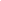 الأحد265إجازة مطولةالأحد46إجازة مطولةالإثنين135الإثنينالإثنين20205الإثنين275الإثنين56الثلاثاء145الثلاثاءالثلاثاء21215الثلاثاء285الثلاثاء66الأربعاء155الأربعاءالأربعاء22225الأربعاء295الأربعاء76الخميس165الخميسالخميس23235الخميس16الخميس86الأسبوع الخامسالأسبوع الخامسالأسبوع الخامسالأسبوع الخامس  الأسبوع السادس  الأسبوع السادس  الأسبوع السادس  الأسبوع السادس  الأسبوع السادس  الأسبوع السادس  الأسبوع السادسإجازة منصف الفصل الدراسي الثانيمن  22/6/1445هـوحتى  2/7/1445هـإجازة منصف الفصل الدراسي الثانيمن  22/6/1445هـوحتى  2/7/1445هـإجازة منصف الفصل الدراسي الثانيمن  22/6/1445هـوحتى  2/7/1445هـإجازة منصف الفصل الدراسي الثانيمن  22/6/1445هـوحتى  2/7/1445هـالأسبوع السابعالأسبوع السابعالأسبوع السابعالأسبوع السابعالأحد116الأحد1818666إجازة منصف الفصل الدراسي الثانيمن  22/6/1445هـوحتى  2/7/1445هـإجازة منصف الفصل الدراسي الثانيمن  22/6/1445هـوحتى  2/7/1445هـإجازة منصف الفصل الدراسي الثانيمن  22/6/1445هـوحتى  2/7/1445هـإجازة منصف الفصل الدراسي الثانيمن  22/6/1445هـوحتى  2/7/1445هـالأحد27الإثنين126الإثنين1919666إجازة منصف الفصل الدراسي الثانيمن  22/6/1445هـوحتى  2/7/1445هـإجازة منصف الفصل الدراسي الثانيمن  22/6/1445هـوحتى  2/7/1445هـإجازة منصف الفصل الدراسي الثانيمن  22/6/1445هـوحتى  2/7/1445هـإجازة منصف الفصل الدراسي الثانيمن  22/6/1445هـوحتى  2/7/1445هـالإثنين37الثلاثاء136الثلاثاء2020666إجازة منصف الفصل الدراسي الثانيمن  22/6/1445هـوحتى  2/7/1445هـإجازة منصف الفصل الدراسي الثانيمن  22/6/1445هـوحتى  2/7/1445هـإجازة منصف الفصل الدراسي الثانيمن  22/6/1445هـوحتى  2/7/1445هـإجازة منصف الفصل الدراسي الثانيمن  22/6/1445هـوحتى  2/7/1445هـالثلاثاء47الأربعاء146الأربعاء2121666إجازة منصف الفصل الدراسي الثانيمن  22/6/1445هـوحتى  2/7/1445هـإجازة منصف الفصل الدراسي الثانيمن  22/6/1445هـوحتى  2/7/1445هـإجازة منصف الفصل الدراسي الثانيمن  22/6/1445هـوحتى  2/7/1445هـإجازة منصف الفصل الدراسي الثانيمن  22/6/1445هـوحتى  2/7/1445هـالأربعاء57الخميس156الخميس2222666إجازة منصف الفصل الدراسي الثانيمن  22/6/1445هـوحتى  2/7/1445هـإجازة منصف الفصل الدراسي الثانيمن  22/6/1445هـوحتى  2/7/1445هـإجازة منصف الفصل الدراسي الثانيمن  22/6/1445هـوحتى  2/7/1445هـإجازة منصف الفصل الدراسي الثانيمن  22/6/1445هـوحتى  2/7/1445هـالخميس67الأسبوع الثامنالأسبوع الثامنالأسبوع الثامنالأسبوع الثامنالأسبوع التاسعالأسبوع التاسعالأسبوع التاسعالأسبوع التاسعالأسبوع التاسعالأسبوع التاسعالأسبوع التاسعالأسبوع العاشرالأسبوع العاشرالأسبوع العاشرالأسبوع العاشرالأسبوع الحادي عشرالأسبوع الحادي عشرالأسبوع الحادي عشرالأسبوع الحادي عشرالأحد97الأحدالأحد16167إجازة مطولةإجازة مطولةالأحد237الأحد18الإثنين107الإثنينالإثنين17177الإثنين247الإثنين28الثلاثاء117الثلاثاءالثلاثاء18187الثلاثاء257الثلاثاء38الأربعاء127الأربعاءالأربعاء19197الأربعاء267الأربعاء48الخميس137الخميسالخميس20207الخميس277الخميس58الأسبوع الثاني عشرالأسبوع الثاني عشرالأسبوع الثاني عشرالأسبوع الثاني عشر............................................................................................................................................................................................................................................................................................................................................................................................................................................................................................................................................................................................................................................................................................................................................................................................................................................................................................................................................................................................................................................................................................................................................................................................................................................................................................................................................................................................................................................................................................................................................................................................................................................................................................................................................................................................................................................................................................................................................................................................................................................................................................................................................................................................................................................................................................................................................................................................................................................................................................................................................................................................................................................................................................................................................................................................................................................................................................................................................................................................................................................................................................................................................................................................................................................................................................................................................................................................................................................................................................................................................................................................................................................................................................................................................................................................................................................................................................................................................................................................................................................................................................................................................................................................................................................................................................................................................................................................................................................................................................................................................................................................................................................................................................................................................................................................................................................................................................................................................................................................................................................................................................................................................................................................................................................................................................................................................................................................................................................................................................................................................................................................................................................................................................................................................................................................................................................................................................................................................................................................................................................................................................................................................................................................................................................................................................................................................................................................................................................................................................................................................................................................................................................................................................................................................................................................................................................................................................................................................................................................................................................................................................................................................................................................................................................................................................................................................................................................................................................................................................................................................................................................................................................................................................................................................................................................................................................................................................................................................................................................................................................................................................................................................................................................................................................................................................................................................................................................................................................................................................................................................................الأحد88............................................................................................................................................................................................................................................................................................................................................................................................................................................................................................................................................................................................................................................................................................................................................................................................................................................................................................................................................................................................................................................................................................................................................................................................................................................................................................................................................................................................................................................................................................................................................................................................................................................................................................................................................................................................................................................................................................................................................................................................................................................................................................................................................................................................................................................................................................................................................................................................................................................................................................................................................................................................................................................................................................................................................................................................................................................................................................................................................................................................................................................................................................................................................................................................................................................................................................................................................................................................................................................................................................................................................................................................................................................................................................................................................................................................................................................................................................................................................................................................................................................................................................................................................................................................................................................................................................................................................................................................................................................................................................................................................................................................................................................................................................................................................................................................................................................................................................................................................................................................................................................................................................................................................................................................................................................................................................................................................................................................................................................................................................................................................................................................................................................................................................................................................................................................................................................................................................................................................................................................................................................................................................................................................................................................................................................................................................................................................................................................................................................................................................................................................................................................................................................................................................................................................................................................................................................................................................................................................................................................................................................................................................................................................................................................................................................................................................................................................................................................................................................................................................................................................................................................................................................................................................................................................................................................................................................................................................................................................................................................................................................................................................................................................................................................................................................................................................................................................................................................................................................................................................................................................................الإثنين98............................................................................................................................................................................................................................................................................................................................................................................................................................................................................................................................................................................................................................................................................................................................................................................................................................................................................................................................................................................................................................................................................................................................................................................................................................................................................................................................................................................................................................................................................................................................................................................................................................................................................................................................................................................................................................................................................................................................................................................................................................................................................................................................................................................................................................................................................................................................................................................................................................................................................................................................................................................................................................................................................................................................................................................................................................................................................................................................................................................................................................................................................................................................................................................................................................................................................................................................................................................................................................................................................................................................................................................................................................................................................................................................................................................................................................................................................................................................................................................................................................................................................................................................................................................................................................................................................................................................................................................................................................................................................................................................................................................................................................................................................................................................................................................................................................................................................................................................................................................................................................................................................................................................................................................................................................................................................................................................................................................................................................................................................................................................................................................................................................................................................................................................................................................................................................................................................................................................................................................................................................................................................................................................................................................................................................................................................................................................................................................................................................................................................................................................................................................................................................................................................................................................................................................................................................................................................................................................................................................................................................................................................................................................................................................................................................................................................................................................................................................................................................................................................................................................................................................................................................................................................................................................................................................................................................................................................................................................................................................................................................................................................................................................................................................................................................................................................................................................................................................................................................................................................................................................................................الثلاثاء108............................................................................................................................................................................................................................................................................................................................................................................................................................................................................................................................................................................................................................................................................................................................................................................................................................................................................................................................................................................................................................................................................................................................................................................................................................................................................................................................................................................................................................................................................................................................................................................................................................................................................................................................................................................................................................................................................................................................................................................................................................................................................................................................................................................................................................................................................................................................................................................................................................................................................................................................................................................................................................................................................................................................................................................................................................................................................................................................................................................................................................................................................................................................................................................................................................................................................................................................................................................................................................................................................................................................................................................................................................................................................................................................................................................................................................................................................................................................................................................................................................................................................................................................................................................................................................................................................................................................................................................................................................................................................................................................................................................................................................................................................................................................................................................................................................................................................................................................................................................................................................................................................................................................................................................................................................................................................................................................................................................................................................................................................................................................................................................................................................................................................................................................................................................................................................................................................................................................................................................................................................................................................................................................................................................................................................................................................................................................................................................................................................................................................................................................................................................................................................................................................................................................................................................................................................................................................................................................................................................................................................................................................................................................................................................................................................................................................................................................................................................................................................................................................................................................................................................................................................................................................................................................................................................................................................................................................................................................................................................................................................................................................................................................................................................................................................................................................................................................................................................................................................................................................................................................................................الأربعاء118............................................................................................................................................................................................................................................................................................................................................................................................................................................................................................................................................................................................................................................................................................................................................................................................................................................................................................................................................................................................................................................................................................................................................................................................................................................................................................................................................................................................................................................................................................................................................................................................................................................................................................................................................................................................................................................................................................................................................................................................................................................................................................................................................................................................................................................................................................................................................................................................................................................................................................................................................................................................................................................................................................................................................................................................................................................................................................................................................................................................................................................................................................................................................................................................................................................................................................................................................................................................................................................................................................................................................................................................................................................................................................................................................................................................................................................................................................................................................................................................................................................................................................................................................................................................................................................................................................................................................................................................................................................................................................................................................................................................................................................................................................................................................................................................................................................................................................................................................................................................................................................................................................................................................................................................................................................................................................................................................................................................................................................................................................................................................................................................................................................................................................................................................................................................................................................................................................................................................................................................................................................................................................................................................................................................................................................................................................................................................................................................................................................................................................................................................................................................................................................................................................................................................................................................................................................................................................................................................................................................................................................................................................................................................................................................................................................................................................................................................................................................................................................................................................................................................................................................................................................................................................................................................................................................................................................................................................................................................................................................................................................................................................................................................................................................................................................................................................................................................................................................................................................................................................................................................................الخميس128إجازة يوم التأسيس............................................................................................................................................................................................................................................................................................................................................................................................................................................................................................................................................................................................................................................................................................................................................................................................................................................................................................................................................................................................................................................................................................................................................................................................................................................................................................................................................................................................................................................................................................................................................................................................................................................................................................................................................................................................................................................................................................................................................................................................................................................................................................................................................................................................................................................................................................................................................................................................................................................................................................................................................................................................................................................................................................................................................................................................................................................................................................................................................................................................................................................................................................................................................................................................................................................................................................................................................................................................................................................................................................................................................................................................................................................................................................................................................................................................................................................................................................................................................................................................................................................................................................................................................................................................................................................................................................................................................................................................................................................................................................................................................................................................................................................................................................................................................................................................................................................................................................................................................................................................................................................................................................................................................................................................................................................................................................................................................................................................................................................................................................................................................................................................................................................................................................................................................................................................................................................................................................................................................................................................................................................................................................................................................................................................................................................................................................................................................................................................................................................................................................................................................................................................................................................................................................................................................................................................................................................................................................................................................................................................................................................................................................................................................................................................................................................................................................................................................................................................................................................................................................................................................................................................................................................................................................................................................................................................................................................................................................................................................................................................................................................................................................................................................................................................................................................................................................................................................................................................................................................................................................................................................................الأسبوع الأولالأسبوع الأولالأسبوع الأولالأسبوع الأولالأسبوع الثانيالأسبوع الثانيالأسبوع الثانيالأسبوع الثانيالأسبوع الثانيالأسبوع الثانيالأسبوع الثالثالأسبوع الثالثالأسبوع الثالثالأسبوع الثالثالأسبوع الثالثالأسبوع الرابعالأسبوع الرابعالأسبوع الرابعالأسبوع الرابعالأحد228الأحد2929298الأحد79الأحد149الإثنين238الإثنين1119الإثنين89الإثنين159الثلاثاء248الثلاثاء2229الثلاثاء99الثلاثاء169الأربعاء258الأربعاء3339الأربعاء109الأربعاء179الخميس268الخميس4449الخميس119الخميس189إجازة عيد الفطر المباركمن  18/9/1445هـوحتى  6/10/1445هـإجازة عيد الفطر المباركمن  18/9/1445هـوحتى  6/10/1445هـإجازة عيد الفطر المباركمن  18/9/1445هـوحتى  6/10/1445هـإجازة عيد الفطر المباركمن  18/9/1445هـوحتى  6/10/1445هـالأسبوع الخامسالأسبوع الخامسالأسبوع الخامسالأسبوع الخامسالأسبوع الخامسالأسبوع الخامسالأسبوع السادسالأسبوع السادسالأسبوع السادسالأسبوع السادسالأسبوع السادسالأسبوع السابعالأسبوع السابعالأسبوع السابعالأسبوع السابعإجازة عيد الفطر المباركمن  18/9/1445هـوحتى  6/10/1445هـإجازة عيد الفطر المباركمن  18/9/1445هـوحتى  6/10/1445هـإجازة عيد الفطر المباركمن  18/9/1445هـوحتى  6/10/1445هـإجازة عيد الفطر المباركمن  18/9/1445هـوحتى  6/10/1445هـالأحديتبع إجازة عيد الفطريتبع إجازة عيد الفطريتبع إجازة عيد الفطريتبع إجازة عيد الفطريتبع إجازة عيد الفطرالأحد121010الأحد1910إجازة عيد الفطر المباركمن  18/9/1445هـوحتى  6/10/1445هـإجازة عيد الفطر المباركمن  18/9/1445هـوحتى  6/10/1445هـإجازة عيد الفطر المباركمن  18/9/1445هـوحتى  6/10/1445هـإجازة عيد الفطر المباركمن  18/9/1445هـوحتى  6/10/1445هـالإثنين6101010الإثنين131010الإثنين2010إجازة عيد الفطر المباركمن  18/9/1445هـوحتى  6/10/1445هـإجازة عيد الفطر المباركمن  18/9/1445هـوحتى  6/10/1445هـإجازة عيد الفطر المباركمن  18/9/1445هـوحتى  6/10/1445هـإجازة عيد الفطر المباركمن  18/9/1445هـوحتى  6/10/1445هـالثلاثاء7101010الثلاثاء141010الثلاثاء2110إجازة عيد الفطر المباركمن  18/9/1445هـوحتى  6/10/1445هـإجازة عيد الفطر المباركمن  18/9/1445هـوحتى  6/10/1445هـإجازة عيد الفطر المباركمن  18/9/1445هـوحتى  6/10/1445هـإجازة عيد الفطر المباركمن  18/9/1445هـوحتى  6/10/1445هـالأربعاء8101010الأربعاء151010الأربعاء2210إجازة عيد الفطر المباركمن  18/9/1445هـوحتى  6/10/1445هـإجازة عيد الفطر المباركمن  18/9/1445هـوحتى  6/10/1445هـإجازة عيد الفطر المباركمن  18/9/1445هـوحتى  6/10/1445هـإجازة عيد الفطر المباركمن  18/9/1445هـوحتى  6/10/1445هـالخميس991010الخميس161010الخميس2310إجازة مطولةالأسبوع الثامنالأسبوع الثامنالأسبوع الثامنالأسبوع الثامنالأسبوع التاسعالأسبوع التاسعالأسبوع التاسعالأسبوع التاسعالأسبوع التاسعالأسبوع التاسعالأسبوع العاشرالأسبوع العاشرالأسبوع العاشرالأسبوع العاشرالأسبوع العاشرالأسبوع الحادي عشرالأسبوع الحادي عشرالأسبوع الحادي عشرالأسبوع الحادي عشرالأحد2610الأحد44411الأحد1111الأحد1811الإثنين2710الإثنين55511الإثنين1211الإثنين1911الثلاثاء2810الثلاثاء66611الثلاثاء1311الثلاثاء2011الأربعاء2910الأربعاء77711الأربعاء1411الأربعاء2111الخميس111الخميس88811الخميس1511الخميس2211الأسبوع الثاني عشرالأسبوع الثاني عشرالأسبوع الثاني عشرالأسبوع الثاني عشرالأسبوع الثالث عشرالأسبوع الثالث عشرالأسبوع الثالث عشرالأسبوع الثالث عشرالأسبوع الثالث عشرالأسبوع الثالث عشر............................................................................................................................................................................................................................................................................................................................................................................................................................................................................................................................................................................................................................................................................................................................................................................................................................................................................................................................................................................................................................................................................................................................................................................................................................................................................................................................................................................................................................................................................................................................................................................................................................................................................................................................................................................................................................................................................................................................................................................................................................................................................................................................................................................................................................................................................................................................................................................................................................................................................................................................................................................................................................................................................................................................................................................................................................................................................................................................................................................................................................................................................................................................................................................................................................................................................................................................................................................................................................................................................................................................................................................................................................................................................................................الأحد2511الأحد33312............................................................................................................................................................................................................................................................................................................................................................................................................................................................................................................................................................................................................................................................................................................................................................................................................................................................................................................................................................................................................................................................................................................................................................................................................................................................................................................................................................................................................................................................................................................................................................................................................................................................................................................................................................................................................................................................................................................................................................................................................................................................................................................................................................................................................................................................................................................................................................................................................................................................................................................................................................................................................................................................................................................................................................................................................................................................................................................................................................................................................................................................................................................................................................................................................................................................................................................................................................................................................................................................................................................................................................................................................................................................................................................الإثنين2611الإثنين44412............................................................................................................................................................................................................................................................................................................................................................................................................................................................................................................................................................................................................................................................................................................................................................................................................................................................................................................................................................................................................................................................................................................................................................................................................................................................................................................................................................................................................................................................................................................................................................................................................................................................................................................................................................................................................................................................................................................................................................................................................................................................................................................................................................................................................................................................................................................................................................................................................................................................................................................................................................................................................................................................................................................................................................................................................................................................................................................................................................................................................................................................................................................................................................................................................................................................................................................................................................................................................................................................................................................................................................................................................................................................................................................الثلاثاء2711بداية إجازة نهاية العام الدراسيبداية إجازة نهاية العام الدراسيبداية إجازة نهاية العام الدراسيبداية إجازة نهاية العام الدراسيبداية إجازة نهاية العام الدراسيبداية إجازة نهاية العام الدراسي............................................................................................................................................................................................................................................................................................................................................................................................................................................................................................................................................................................................................................................................................................................................................................................................................................................................................................................................................................................................................................................................................................................................................................................................................................................................................................................................................................................................................................................................................................................................................................................................................................................................................................................................................................................................................................................................................................................................................................................................................................................................................................................................................................................................................................................................................................................................................................................................................................................................................................................................................................................................................................................................................................................................................................................................................................................................................................................................................................................................................................................................................................................................................................................................................................................................................................................................................................................................................................................................................................................................................................................................................................................................................................................الأربعاء2811بداية إجازة نهاية العام الدراسيبداية إجازة نهاية العام الدراسيبداية إجازة نهاية العام الدراسيبداية إجازة نهاية العام الدراسيبداية إجازة نهاية العام الدراسيبداية إجازة نهاية العام الدراسي............................................................................................................................................................................................................................................................................................................................................................................................................................................................................................................................................................................................................................................................................................................................................................................................................................................................................................................................................................................................................................................................................................................................................................................................................................................................................................................................................................................................................................................................................................................................................................................................................................................................................................................................................................................................................................................................................................................................................................................................................................................................................................................................................................................................................................................................................................................................................................................................................................................................................................................................................................................................................................................................................................................................................................................................................................................................................................................................................................................................................................................................................................................................................................................................................................................................................................................................................................................................................................................................................................................................................................................................................................................................................................................الخميس2911بداية إجازة نهاية العام الدراسيبداية إجازة نهاية العام الدراسيبداية إجازة نهاية العام الدراسيبداية إجازة نهاية العام الدراسيبداية إجازة نهاية العام الدراسيبداية إجازة نهاية العام الدراسي............................................................................................................................................................................................................................................................................................................................................................................................................................................................................................................................................................................................................................................................................................................................................................................................................................................................................................................................................................................................................................................................................................................................................................................................................................................................................................................................................................................................................................................................................................................................................................................................................................................................................................................................................................................................................................................................................................................................................................................................................................................................................................................................................................................................................................................................................................................................................................................................................................................................................................................................................................................................................................................................................................................................................................................................................................................................................................................................................................................................................................................................................................................................................................................................................................................................................................................................................................................................................................................................................................................................................................................................................................................................................................................